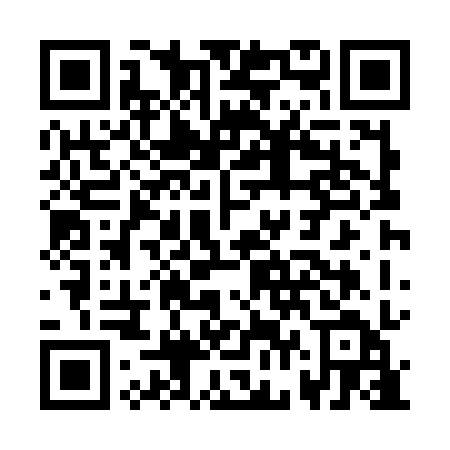 Ramadan times for Babimost, PolandMon 11 Mar 2024 - Wed 10 Apr 2024High Latitude Method: Angle Based RulePrayer Calculation Method: Muslim World LeagueAsar Calculation Method: HanafiPrayer times provided by https://www.salahtimes.comDateDayFajrSuhurSunriseDhuhrAsrIftarMaghribIsha11Mon4:264:266:1912:073:585:555:557:4112Tue4:244:246:1712:064:005:575:577:4313Wed4:214:216:1512:064:015:585:587:4514Thu4:194:196:1212:064:036:006:007:4715Fri4:164:166:1012:054:046:026:027:4916Sat4:134:136:0812:054:066:046:047:5117Sun4:114:116:0512:054:076:056:057:5318Mon4:084:086:0312:054:096:076:077:5519Tue4:064:066:0112:044:106:096:097:5720Wed4:034:035:5912:044:116:116:117:5921Thu4:004:005:5612:044:136:126:128:0122Fri3:583:585:5412:034:146:146:148:0323Sat3:553:555:5212:034:156:166:168:0524Sun3:523:525:4912:034:176:186:188:0725Mon3:493:495:4712:034:186:196:198:1026Tue3:473:475:4512:024:196:216:218:1227Wed3:443:445:4212:024:216:236:238:1428Thu3:413:415:4012:024:226:246:248:1629Fri3:383:385:3812:014:236:266:268:1830Sat3:353:355:3512:014:256:286:288:2031Sun4:334:336:331:015:267:307:309:231Mon4:304:306:311:005:277:317:319:252Tue4:274:276:281:005:287:337:339:273Wed4:244:246:261:005:307:357:359:294Thu4:214:216:241:005:317:367:369:325Fri4:184:186:2112:595:327:387:389:346Sat4:154:156:1912:595:337:407:409:367Sun4:124:126:1712:595:357:427:429:398Mon4:094:096:1412:585:367:437:439:419Tue4:064:066:1212:585:377:457:459:4410Wed4:034:036:1012:585:387:477:479:46